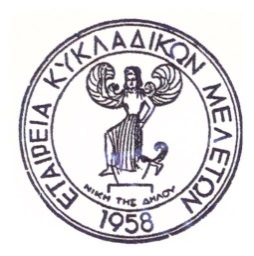 ΕΤΑΙΡΕΙΑ ΚΥΚΛΑΔΙΚΩΝ ΜΕΛΕΤΩΝ ΒΡΑΒΕΙΟΝ ΑΚΑΔΗΜΙΑΣ ΑΘΗΝΩΝΑΝΑΚΟΙΝΩΣΗ-ΠΡΟΣΚΛΗΣΗΤΑΚΤΙΚΗ ΕΚΛΟΓΟΑΠΟΛΟΓΙΣΤΙΚΗ ΓΕΝΙΚΗ ΣΥΝΕΛΕΥΣΗ ΚΑΙ ΔΙΕΞΑΓΩΓΗ ΑΡΧΑΙΡΕΣΙΩΝ ΓΙΑ ΝΕΟ ΔΙΟΙΚΗΤΙΚΌ ΣΥΜΒΟΥΛΙΟ  -Σύμφωνα με το ισχύον Καταστατικό της Εταιρείας και λόγω της λήξεως της θητείας του παρόντος Διοικητικού Συμβουλίου καλούνται τα μέλη σε Τακτική εκλογοαπολογιστική Γενική Συνέλευση,την 20η Δεκεμβρίου 2017, ημέρα Τετάρτη και ώρα 18.00,στα γραφεία της Εταιρείας (Φερών 7, 3ος όροφος).Ημερησία Διάταξη 1) Απολογισμός απερχομένου Διοικητικού Συμβουλίου για  τα έτη  2015    2016 και 2017 (Διοικητικός και Οικονομικός). 2) Προγραμματισμός για το 2018  (Διοικητικός και Οικονομικός). 3) Λοιπά θέματα 4) Εκλογή Εφορευτικής Επιτροπής.5) Εκλογές  για  την  ανάδειξη  νέου  Διοικητικού Συμβουλίου      και  νέας  Εξελεγκτικής Επιτροπής για την τριετία 2018-2020.O ΠρόεδροςΔημήτριος Στυλ. Κορρές Ομότιμος Καθηγητής Ιατρικής ΕΚΠΑ 